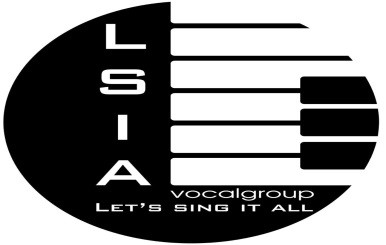 Algemene Ledenvergadering maart 2020De Algemene Ledenvergadering is verzet. We hadden verwacht dit nog fysiek te kunnen doen. Helaas is dat niet het geval. We belegen de vergadering via ZOOM.Iedereen wordt welkom gehetenFinanciënNicky Honders neemt het woord. De kascontrole is uitgevoerd en goed gekeurd. We willen op zoek naar sponsors voor LSIA. We gaan een brief opstellen waarmee iedereen sponsors kan zoeken.MuziekcommissieConnie Vervloet neemt het woord. Zij vertelt wat de muziekcommissie doet.BarcommissieDe barcommissie wordt nu gevormd door Wilma van Laar. Zij geeft aan dat de bardienst duurt tot 22.00 uur. De heren die elke maandag komen kijken helpen met het opruimen. Zorg er voor dast niet alles meteen wordt opgeruimd. Het is fijn als je na de repetitie nog even wat kan drinken. Er wordt gezorgd voor voldoende voorraad. Het huidige bardienstenrooster is prima.WebsiteDe website is “in progress”. Wordt vervolgt.Huishoudelijk reglementEr zijn geen wijzigingen in het huishoudelijk reglement.SmoelenboekWe willen graag een smoelenboek maken. Er wordt een opzetje voor het smoelenboek naar iedereen verstuurd met de vraag dit in te vullen.Nieuw bestuurslidMaxim Honders zou graag in het bestuur plaats willen nemen. Als hij aanwezig is gaan we hier een keer over stemmen.Overige puntenEr is een projectgroep gestart voor het 650 jarig bestaan van Woerden. Connie gaat daarheen namens LSIA.We willen ons inschrijven voor de korendagen in Paradiso, Amsterdam.We willen ons inschrijven voor een korendag in Dordrecht.